ФормаПАСПОРТ СПЕЦИАЛИСТА8. Гражданство Кыргызская республикаОбразование высшее1. наименование вуза, где учился Кыргызский государственный университет им.50летия СССР2. год окончания вуза 1984Место работы в настоящее время1. Государство Кыргызская Республика2. Организация _КНУ им.Ж.Баласагына 3. Должность доцент программы «Управление бизнесом» КЕФНаличие ученой степени1. Степень (К) _кандидат экономических наукОтрасль наук _ экономических наукШифр специальности (по номенклатуре научных работников) _080012Дата присуждения 07.08.19912. Степень (Д) ____________________________________________________________________Отрасль наук ____________________________________________________________________Шифр специальности (по номенклатуре научных работников) ___________________________Дата присуждения ________________________________________________________________Наличие ученых званий1. Ученое звание (доцент/снс) ______________________________________________________Специальность __________________________________________________________________Дата присвоения _________________________________________________________________2. Ученое звание (профессор) ______________________________________________________Специальность __________________________________________________________________Дата присвоения _________________________________________________________________Наличие академических званий1. Звание _____________________________ Академия _________________________________2. Звание _____________________________ Академия _________________________________1. Количество публикаций ________21________ в т.ч. научных _18_____________________монографий _____________________, учебно-методических _3_______________открытий ___________________________, изобретений ________________________________Научные трудыОсновные: шифр научной специальности 08.00.12Аудит эффективности – как форма финансового контроля. Вестник КНУ им.Ж.Баласагына: Специальный выпуск. Материалы международной научно-практической конференции "Новые технологии образования: высокая продуктивность научных исследований" . - Б. КНУ. 2016Проблемы безопасности информационных систем. Финансово-экономическая безопасность Российской федерации и ее регионов:сборник материалов VМеждународной научно-практической конференции(г.Симферополь,30 сентября 2020года). Симферополь: ФГАОУ ВО «Крымский федеральный университет им.В.И.Вернадского.2020Возможности интеграции банковского сектора в ЕАЭС. Вестник КНУ им.Ж.Баласагына: Выпуск №4. - Б. КНУ. 2021Основные смежные: шифр научной специальности ____________________________________1. ______________________________________________________________________________2. ______________________________________________________________________________3. ______________________________________________________________________________Дополнительные смежные: шифр научной специальности ______________________________1. ______________________________________________________________________________2. ______________________________________________________________________________3. ______________________________________________________________________________Дата заполнения "_12__" __января__ 2023 г.ПодписьПримечание: при заполнении не использовать сокращения.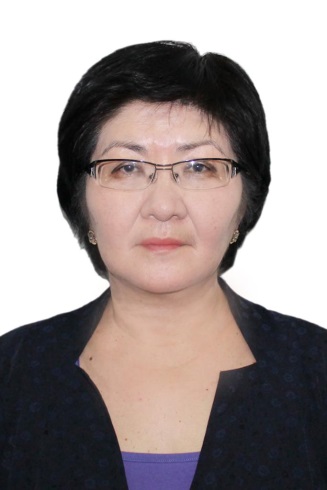 1. Фамилия  Сарыгулова  2. Имя  Роза3. Отчество Калыгуловна4. Пол жен.5. Дата рождения 26.09.19636. Место рождения с. Ат-баши Ат –башинский р-н Нарын. обл. КР7. Национальность _кыргызка